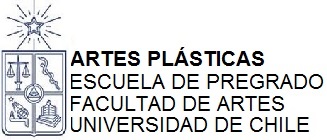 NOMBRE ACTIVIDAD CURRICULAREn español: Objeto Constructivo y EspacialidadTaller Complementario III- 7 semestre 2020En ingles : Constructive Object and SpacialityUnidad académica/organismo que lo desarrolla:DAVHoras de trabajo presencial y no presencial:8.0 y 4.0Número de CréditosTipo de Créditos8Crédito Transferible Objetivo General de la AsignaturaCapacitar al Estudiante en la realización con técnicas, análisis y construcción volumétrica de carácter escultórico desde la propuesta del objeto en su modalidad espacialidad pública. Proyectos de carácter personal y creativo. Podrá definir y reconocer el espacio escultórico constructivo desde el objeto en relación con la técnica de construcción directa. Como la puesta en escena, montaje escultórico. Objetivos Específicos de la AsignaturaDomino en formulación y construcción de proyectos escultóricos objetuales Dominio de técnicas de modelado a través del forjado en acero, carpintería en acero o madera.Dominio de técnicas constructivas en carpintería en maderas como metálica, énfasis en las uniones y encuentros. Saberes/ContenidosAl finalizar el curso es estudiante manejara conocimiento específico sobre: 1 – referencias históricas sobre el problema de lo constructivo en el objeto escultórico 2 – técnicas de construcción directa aplicada a la creación escultórica 3 – procedimientos de seguridad de taller que determinan el cómo hacer 4 – administración de los procesos proyectuales, desde el planteamiento de problemas.MetodologíaLa metodología está determinada por la acción del taller práctico teórico. Se plantearán ejercicios de trabajo en fragua, cómo la elaboración de un aprendizaje en soldadura al arco, la talla directa en maderas y las uniones de piezas con cuerpos y objetos. Se entregará información teórica sobre el contenido específico de la clase, se estudiarán referentes en materialidad directa en la realización de objetos escultórica.Inicio de actividades en su modalidad NO Presencial: -A) referencias escultóricas que produjeron obras en crisis. -B) Proyecto de autorretrato en alambre. -C) Proyecto de relato para un entorno con acceso solo fotográfico. -D) Proyecto de ejecución en el taller clases presencial, técnicas constructivas  objetual mixtas.EvaluaciónLa evaluación es por modulo según grado de avance y dominio logrados en una escala de 1 a 7.Requisitos de AprobaciónEl estudiante debe demostrar compresión y dominio del diseño de propuestas personales requeridas, poniendo un énfasis especial en el desarrollo del lenguaje constructivo escultórico y su formulación en el montaje siempre desde un perspectiva crítica y creativaPalabras ClaveEscultura y Objeto Escultórico; Construcción; Prototipo; Espacio Especifico; Materialidad Directa; Experimentación; Investigación Artística; Carpintería Metálica; Forja; Acero; Calce; Descalce; Amarre; Estructura; Fuego; Calor; Tensión;Bibliografía ObligatoriaBibliografía Complementaria“Escultura contemporánea en el espacio urbano”    María Sobrino Manzanares.“Passages in Modem Sculpture” Rosalind Krauss. “El espacio raptado. Interferencias entre arquitectura y escultura”Maderuelo J. “Del arte objetual al arte de concepto”  Simón Marchan FizPáginas WEB, Escultores en la red. Calder-Chillida-Cristo-Duchamp-Serra-Miro-Segal-Moore.Julio Gonzales. Francisco Gazitúa. Andy Goldsworthy.Félix Maruenda. Elisa Aguirre. Anthony Caro.